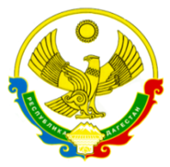 Муниципальное бюджетное общеобразовательное учреждение "Музаимская средняя общеобразовательная школа "368617,РД Дербентский район ,с. Музаим ул.Школьная 9Raxman Agarzaev@mail.ru______________________________________________________ПРИКАЗ    27.02.2021 года                                                                                №   170О проведении    Всероссийских проверочных работ в 4-8 классах   2021 году.В соответствии с приказом Рособрнадзора от 11.02.2021 года № 119  " О проведении Федеральной службой по надзору в сфере образования и науки мониторинга качества подготовки обучающихся общеобразовательных организаций в форме Всероссийских проверочных работ в 2021 году";
           письмом Рособрнадзора от 22 мая 2020 г. №14-12 "О проведении всероссийских проверочных работ в 5-9 классах осенью 2020 года" ; на основании приказа МКУ "Управление образования МР "Дербентский район "№ 94 от 03.09.2020 года             приказываюПровести  Всероссийские проверочные работы (далее – ВПР)  в5-8 классах в следующие сроки:2 . Назначить организаторами проведения ВПР :2.1 Организаторами проведения ВПР в соответствующих кабинетах: распечатать варианты ВПР на всех участников. 2.2  Организовать выполнение участниками работы. Выдать каждому участнику код. В процессе проведения работы заполнить бумажный протокол, в котором фиксируется соответствие кода и ФИО участника. Каждый участник переписывает код в специально отведенное поле на каждой странице работы.2.3  По окончании проведения работы собрать все комплекты.3.  Ответственной за проведение ВПР Гусейновой Т.Г.., получить критерии оценивания ответов, электронную форму сбора результатов ВПР, раздать экспертам для проверки.4. Утвердить экспертную комиссию по проверке Всероссийских проверочных работ в следующем составе:4.1 Экспертам организовать  проверку ответов участников с помощью критериев в течение дня проведения работы и следующего дня по соответствующему предмету.4.2 Заполнить в течение дня проведения работы и следующего дня форму сбора результатов выполнения ВПР.4.3 Загрузить форму сбора результатов в систему ВПР. 5.  Назначить дежурным, ответственным за соблюдение порядка и тишины в соответствующем помещении  во время проведения проверочной   Исмаилову С М.  учителя  начальных классов.6.Специалисту по ИКТ Агарзаеву Р.К. электронные формы сбора результатов выполнения ВПР разместить в личном кабинете на интернет ресурсе7.  Контроль за выполнением приказа возложить на  заместителя директора по УВР Гусейнову Т .Г.Директор школы:                                                                             Наврузов Р.Н.                                                                                                                                  С приказом ознакомлены:                                                                                 _____________    Гусейнова Т.Г.                                                                                _____________    Гусейнова С.А.                                                                                _____________    Агарзаев Р. К.                                                                                 _____________    Тахмезова Г.Н.                                                                                _____________    Агарзаева А.И.                                                                                _____________    Раджабова С.Т                                                                                _____________    Агарзаев А.К.                                                                                _____________     Раджабова А.М.                                                                                _____________    Рамазанов А.Б.                                                                                _____________    Курбетов М.М.                                                                                _____________    Тахмезова Г.А.                                                                                _____________    Магомедова У.М.                                                                               _____________      Рамазанов А.Б.                                                                               _____________      Гусейнова М.М.                                                             _____________      Раджабова Ф.А.	                            ____________	Алиева     Д.А.КласссрокиПредмет 405.04.2021русский язык   407.04.2021математика403.04.2021окружающий мир512 .04.2021русский язык514.04.2021математика513.04.2021история515.04.2021биология616.04.2021русский язык619.04.2021математика605.04.2021-11.04.2021история605.04.2021-11.04.2021биология605.04.2021-11.04.2021география 605.04.2021-11.04.2021обществознание721.04.2021русский язык723.04.2021математика717.04.2021история722.04.2021биология723.04.2021география 724.04.2021обществознание20.04.2021- 24.04.2021английский язык27.04.2021физика   826.04.2021русский язык   828.04.2021математика   805.04.2021-11.04.2021История-   805.04.2021-11.04.2021Биология-   805.04.2021-11.04.2021География-   805.04.2021-11.04.2021Обществознание-   805.04.2021-11.04.2021Физика   805.04.2021-11.04.2021английский язык05.04.2021-11.04.2021ХимияФ.И.О организатораАгарзаев Р.К.Гусейнова М.М.Казиева О.А.Рамазанова М.А.Предмет ,классФ.И.О эксперта4 русский язык 4  математика,4 окружающий мир  Гусейнова С.А.Исмаилова С.М.5 классматематикаРамазанов А.Б.    Курбетов М.М.      5 классРусский языкРаджабова Р.К.     Уружбеков В.Б.    5классИстория Агарзаев А.К.Тахмезов Ш.Н.5 классбиологияТахмезова Г.А.6 классРусский языкАгарзаева А.К.Гусейнова М.М.6 классматематикаРаджабова А.М.Курбетов М.М.      6 класс География Магомедова У.М.Магомедова У.М.6 классисторияАгарзаев А.К.Тахмезов Ш.Н.Агарзаев А.К.Тахмезов Ш.Н.6 класс биология Тахмезова Г.АТахмезова Г.А6 класс обществознаниеМагомедова У.М.Агарзаев А.КМагомедова У.М.Агарзаев А.К7 классРусский языкГусейнова М.М.Раджабова С.Т.Гусейнова М.М.Раджабова С.Т.7 классМатематикаРамазанов А.Б.Курбетов М.МРамазанов А.Б.Курбетов М.М7 классИстория Агарзаев А.КТахмезов Ш.Н.Агарзаев А.КТахмезов Ш.Н.7 классБиология Тахмезова Г.АТахмезова Г.А7 классГеография Магомедова У.М.Магомедова У.М.7 классОбществознаниеМагомедова У.М.Тахмезов Ш.Н.Магомедова У.М.Тахмезов Ш.Н.7 классАнглийский язык Раджабова Ф.А.Наврузова Г.З.Раджабова Ф.А.Наврузова Г.З.7 классФизикаРаджабова А.М.Раджабова А.М.8 класс Русский языкГусейнова М.М.Раджабова С.Т.Гусейнова М.М.Раджабова С.Т.8 классМатематика Курбетов.М.М.Рамазанов А.Б.Курбетов.М.М.Рамазанов А.Б.8 классИстория Тахмезов Ш.Н.Агарзаев А.КТахмезов Ш.Н.Агарзаев А.К8 класс Биология Тахмезова Г.А.Тахмезова Г.А.8 классГеографияМагомедова У.М.Магомедова У.М.8 классОбществознание Магомедова У.М.Тахмезов Ш.Н.Магомедова У.М.Тахмезов Ш.Н.8 классФизикаРаджабова А.М.Раджабова А.М.8 классАнглийский языкРаджабова Ф.А.Наврузова Г.З.Раджабова Ф.А.Наврузова Г.З.8 класс химияАлиева Д.А.Алиева Д.А.